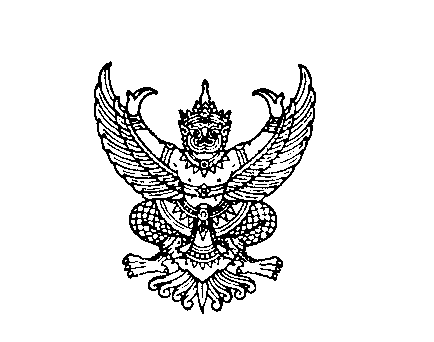 ประกาศองค์การบริหารส่วนตำบลหัวหนองเรื่อง  มาตรการป้องกันการขัดกันระหว่างผลประโยชน์ส่วนตนกับผลประโยชน์ส่วนรวม*********************ด้วยการทุจริตการรับสินบน  หรือการรับทรัพย์สินหรือประโยชน์อื่นใดของเจ้าหน้าที่ของรัฐเป็นรูปแบบหนึ่งของการขัดกันระหว่างประโยชน์ส่วนบุคคลและประโยชน์ส่วนรวม  และเป็นเรื่องที่เชื่อมโยงเกี่ยวเนื่องกับจริยธรรมของเจ้าหน้าที่ของรัฐอันเป็นสาเหตุสำคัญทำให้เกิดความเสียหายต่อการบริหารงานและภาพลักษณ์ขององค์กร  องค์การบริหารส่วนตำบลหัวหนองได้ตระหนักและมีความมุ่งมั่นที่จะปฏิบัติงานให้โปร่งใสยึดมั่นในคุณธรรมปลอดจากการทุจริตประพฤติมิชอบ  จึงได้จัดทำมาตรการป้องกันการขัดกันระหว่างผลประโยชน์ส่วนตนกับผลประโยชน์ส่วนรวม  เพื่อเป็นแนวทางปฏิบัติในการป้องกันการขัดกันระหว่างผลประโยชน์ส่วนตนกับผลประโยชน์ส่วนรวม  และให้เจ้าหน้าที่ทุกคนปฏิบัติตามมาตรการดังกล่าวอย่างเคร่งครัดดังนี้ 1. แนวปฏิบัติของหน่วยงาน 1.1 มีการจัดทำประกาศมาตรการป้องกันการขัดกันระหว่างผลประโยชน์ส่วนตนกับผลประโยชน์ส่วนรวมและให้เจ้าหน้าที่ในหน่วยงานปฏิบัติตามประกาศดังกล่าวโดยเคร่งครัด 1.2 มีกลไกการส่งเสริมการป้องกันการขัดกันระหว่างผลประโยชน์ส่วนตนกับผลประโยชน์ ส่วนรวม 2. ขั้นตอนและวิธีการดำเนินงาน 2.1 ให้มีการจัดทำประกาศมาตรการป้องกันการขัดกันระหว่างผลประโยชน์ส่วนตนกับผลประโยชน์ส่วนรวมและประชาสัมพันธ์ให้เจ้าหน้าที่หน่วยงานได้รับทราบและยึดถือปฏิบัติตามประกาศดังกล่าว 2.2 มีการจัดท่าคู่มือป้องกันการขัดกันระหว่างผลประโยชน์ส่วนตนกับผลประโยชน์ส่วนรวม (คู่มือป้องกันผลประโยชน์ทับซ้อน) ของหน่วยงาน 2.3 มีการดำเนินงานหรือจัดกิจกรรมที่สร้างความรู้ความเข้าใจแก่เจ้าหน้าที่เพื่อส่งเสริมความเข้าใจเกี่ยวกับกฎเกณฑ์และการปฏิบัติงานที่ไม่ขัดต่อประโยชน์ส่วนรวม 2.4 ให้เจ้าหน้าที่มีส่วนร่วมในการพัฒนาและปรับปรุงมาตรการและกระบวนการจัดการการขัดกันระหว่างผลประโยชน์ส่วนตนกับผลประโยชน์ส่วนรวมของหน่วยงานเพื่อให้รู้สึกเป็นเจ้าของและปฏิบัติตาม 2.5 มีการจัดการและลงโทษเจ้าหน้าที่ผู้กระทำความผิดให้เป็นไปตามกฎระเบียบและมาตรฐานขององค์กร ประกาศ  ณ  วันที่  9  เดือน  มกราคม  พ.ศ.  ๒๕๖2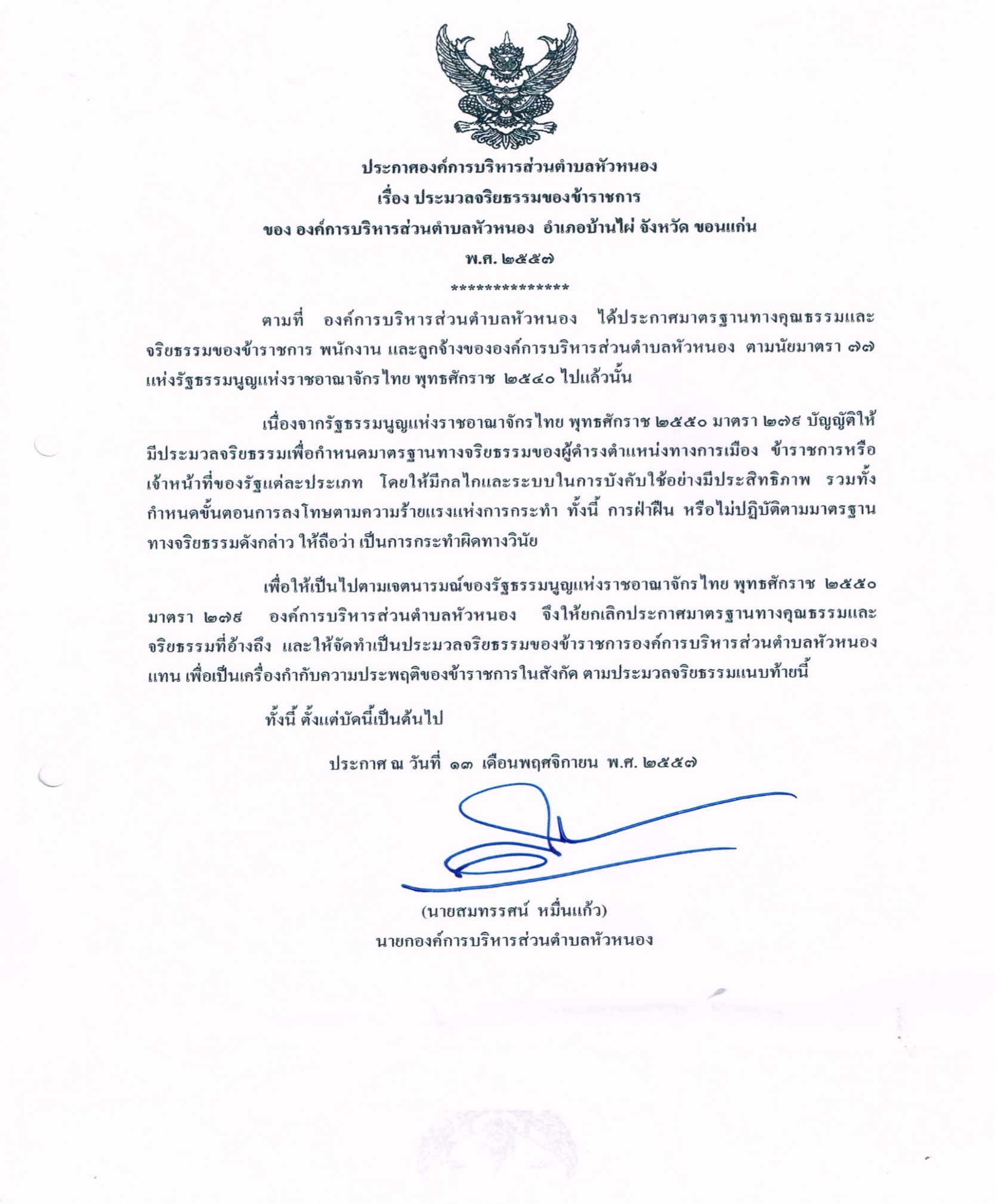                   	(นายสมทรรศน์  หมื่นแก้ว)				  นายกองค์การบริหารส่วนตำบลหัวหนอง